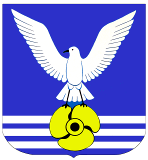 В целях развития форм общественного признания и морального поощрения за высокие достижения в профессиональной, служебной, общественной, культурной, спортивной, благотворительной деятельности, проявление мужества и самоотверженности при защите Родины и граждан, в соответствии с Федеральным законом от 06.10.2003 № 131-ФЗ «Об общих принципах организации местного самоуправления в Российской Федерации», решением Думы городского округа Большой Камень 
от 28.05.2020 № 301 «Об утверждении положения о Доске почета городского округа Большой Камень», администрация городского округа Большой КаменьПОСТАНОВЛЯЕТ:1. Утвердить Порядок занесения на Доску почета городского округа                   Большой Камень (прилагается).2. Начальнику отдела по делам молодежи и связям с общественностью администрации городского округа Большой Камень Немцевой С.О. обеспечить размещение настоящего постановления на официальном сайте органов местного самоуправления городского округа Большой Камень в информационно-телекоммуникационной сети «Интернет» и опубликовать его в газете «ЗАТО».3. Настоящее постановление вступает в силу со дня его официального опубликования. И.о. главы городского округа                                                        В.И. Штефан	                           Об утверждении Порядка занесения на Доску почета городского округа Большой Камень